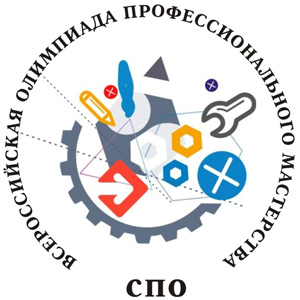 ПРОГРАММАрегионального этапа Всероссийской олимпиады профессионального мастерства обучающихся по специальностям среднего профессионального образования профессиональных образовательных организаций Кировской области  УГС 15.00.00 Машиностроениеспециальность 15.02.08 Технология машиностроения28 – 29 марта 2019 годаОрганизатор оставляет за собой право внести изменения в программуВремяМероприятиеМесто проведения28 марта (четверг)28 марта (четверг)28 марта (четверг)9.30 – 10.00Регистрация участников Олимпиады и сопровождающих лицБиблиотека10.00 – 10.20Торжественное открытие регионального этапа Всероссийской олимпиадыБиблиотека10.25 – 10.40Инструктивное совещание с участниками регионального этапа Всероссийской олимпиады: инструктаж по ТБ, ознакомление с Порядком организации и проведения олимпиадык.29п10.40 – 12.15Для участниковВыполнение комплексного задания2 уровня (общая часть, задание 2.1, 2.2)к.29п10.45 – 12.15Для сопровождающихКруглый стол по теме «Инновационная деятельность ОО в современных условиях»Библиотека12.15 – 12.55ОбедСтоловая12.55 – 14.55Выполнение комплексного задания2 уровня (инвариантная часть, задание 2.4)к.29п15.10 – 16.40Выполнение комплексного задания2 уровня (инвариантная часть, задание 2.5)к.11п29 марта (пятница)8.30 – 9.30 Выполнение комплексного задания 1 уровня  (задание 1.1) к.27п9.40 – 10.25 Выполнение комплексного задания 1 уровня  (задание 1.2) к.28п10.35 – 11.20Выполнение комплексного задания 1 уровня  (задание 1.3) к.28п11.20 – 12.00ОбедСтоловая12.00 – 13.00Выполнение комплексного задания2 уровня ( задание  2.3)к.30п13.00 – 14.00ЭкскурсияМастерские14.00 – 14.20Закрытие олимпиадыБиблиотека